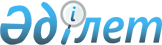 О внесении изменений в решение Курчумского районного маслихата от 18 апреля 2014 года № 17-6 "О предоставлении социальной помощи на приобретение топлива специалистам государственных организаций, проживающим и работающим в сельских населенных пунктах"
					
			Утративший силу
			
			
		
					Решение Курчумского районного маслихата Восточно-Казахстанской области от 26 апреля 2017 года № 9/8-VI. Зарегистрировано Департаментом юстиции Восточно-Казахстанской области 31 мая 2017 года № 5049. Утратило силу решением Курчумского районного маслихата Восточно-Казахстанской области от 28 февраля 2019 года № 34/6-VI
      Сноска. Утратило силу решением Курчумского районного маслихата Восточно-Казахстанской области от 28.02.2019 № 34/6-VI (вводится в действие по истечении десяти календарных дней после дня его первого официального опубликования).

      Примечание РЦПИ.

      В тексте документа сохранена пунктуация и орфография оригинала.
      В соответствии с пунктом 5 статьи 18 Закона Республики Казахстан от 8 июля 2005 года "О государственном регулировании развития агропромышленного комплекса и сельских территорий", Курчумский районный маслихат РЕШИЛ:
      1. Внести в решение Курчумского районного маслихата от 18 апреля 2014 года № 17-6 "О предоставлении социальной помощи на приобретение топлива специалистам государственных организаций, проживающим и работающим в сельских населенных пунктах" (зарегистрировано в Реестре государственной регистрации нормативных правовых актов за номером 3298, опубликовано 4 июня 2014 года в районных газетах "Рауан" и "Заря" № 42) следующие изменения:
      в пункте 1:
      абзац второй изложить в следующей редакции:
      "Социальная помощь на приобретение топлива специалистам государственных организаций социального обеспечения, образования, культуры, ветеринарии и спорта предоставляется в размере 18 000 (восемнадцать тысяч) тенге.".
      2. Настоящее решение вводится в действие по истечении десяти календарных дней после дня его первого официального опубликования.
					© 2012. РГП на ПХВ «Институт законодательства и правовой информации Республики Казахстан» Министерства юстиции Республики Казахстан
				
      Председатель сессии

Б. Нурумова

      Секретарь Курчумского

       районного маслихата

М. Саганаков
